КРАТКОСРОЧНЫЙ ПЛАНХод урокаРаздел долгосрочного планирования:11.1. Методы географических исследований11.1.1 Общегеографические методыШкола: Кеменгерская СОШДата:  Ф.И.О. учителя: Калеев Талгат СисимбаевичФ.И.О. учителя: Калеев Талгат СисимбаевичКласс: 11 Участвовали:                 Не участвовали:Цели обучения, которые помогают,  достичь задачи данного урока11.1.1.4 применять методы районирования согласно теме исследованияУМН - применение11.1.1.4 применять методы районирования согласно теме исследованияУМН - применениеТема урокаАктуальные методы географических исследованийАктуальные методы географических исследованийЦели урокаНаучить применять методы географического районирования согласно теме исследованияНаучить применять методы географического районирования согласно теме исследованияКритерии оценкиВыясняет, что знают учащиеся по обсуждаемой темеОпределяет структуру районированияЗнает важность районирования в географической наукеПрименяет методы районирования согласно теме исследованияВыясняет, что знают учащиеся по обсуждаемой темеОпределяет структуру районированияЗнает важность районирования в географической наукеПрименяет методы районирования согласно теме исследованияПривитие ценностейЭкономический рост на основе индустриализации и инноваций, через использование методов районирования согласно теме исследованияЭкономический рост на основе индустриализации и инноваций, через использование методов районирования согласно теме исследованияМежпредметная связьБиология – районирование природных компонентов (животные и растения)Биология – районирование природных компонентов (животные и растения)Предшествующие знания.10.1.1.5 применять методы районирования согласно теме исследования 10.1.1.5 применять методы районирования согласно теме исследования Запланированные этапы урокаВиды упражнений, запланированных на урок:РесурсыНачало урока Знание Цель: Выяснить, что знают или думают учащиеся по обсуждаемой теме урока  Время: 3-4 мин.Критерий оценивания: выясняют, что знают учащиеся по обсуждаемой темеЗадание. Используя предыдущие знания выскажите все, что знаете о районировании, приведите примерыФОР: фронтальная АМО: «Корзина идей»Дифференциация: «Идеальный опрос».Идеальный опрос – когда опроса нет, а функции его выполняются. Ученики сами оценивают степень своей подготовки и сообщают об этом учителю.Географический атласСередина урокаПониманиеЦель: Определить степень понимания структуры районированияВремя: 6 мин.Критерий оценивания: определяют структуру районированияЗадание. Используя полученные знания представьте на постере в виде схемы АТД РК, опираясь на схему 10 учебника (23 стр.) используя такие административно-территориальные единицы: область, хутор, экономический район, штат, сельский округ, провинция, район, село, автономный округ. ФОР: групповая работа АМО: «Иерархическое ранжирование карточек»-Группы учащихся получают набор карточек, на которых написаны АТЕ.-Раскладывают их в порядке ранжирования.-Сопоставляют проделанное ими ранжирование карточек с вариантами предложенными другими группами, для последующего обсуждения в классе.Метод способствует достижению цели данного уровня мыслительной деятельности, т.к. в ходе выполнении задания учащиеся определяют структуру районирования на примере АТД РК.ФО: «Светофор». Для того, чтобы постоянно проверять понимание, учитель выдает каждой группе учащихся следующие три круглых карточки с надписью. Учитель объясняет учащимся, с какой целью применяются эти карточки и что они обозначают.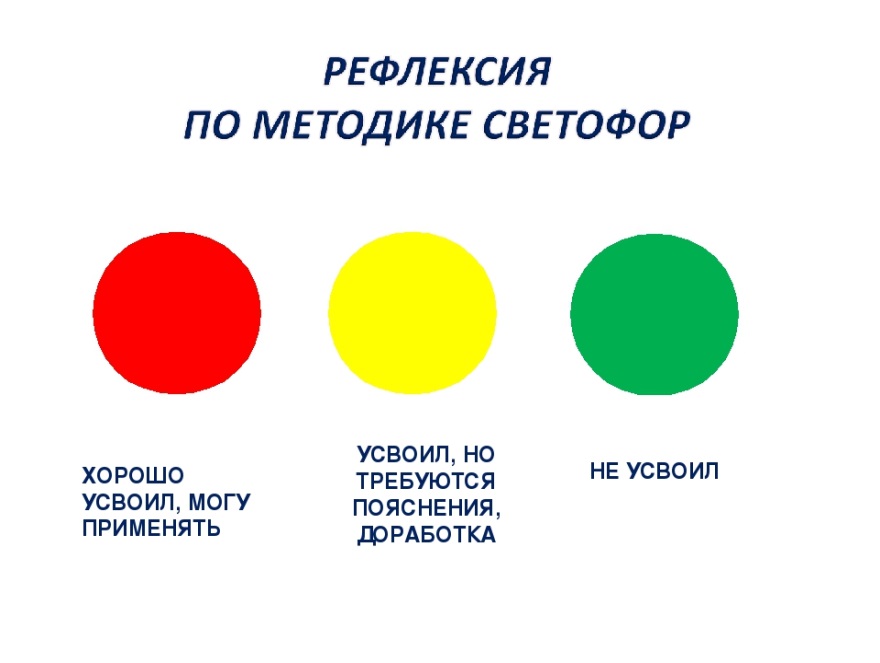 Пошаговая инструкция 1. В процессе работы учитель просит учащихся показывать ему карточки. Учащиеся самостоятельно решают, какую карточку им стоит показывать. 2. Увидев карточки красного цвета, учитель должен подойти и помочь этой группе учащихся. Помощь должна быть сформулирована как вопрос-подсказка, напоминание, пример или образец. 3. Далее учитель должен подойти, посмотреть, как идет работа у учащихся, показавших жёлтую карточку, при необходимости предоставить им обратную связь в виде комментария, совета, вопроса. 4. Последний шаг учителя – посмотреть, как идет работа у учащихся, показавших зеленую карточку. Возможно, учащиеся со всем справляются, но возможно, что они выполняют задание неверно, и им необходима помощь, подсказка.Учебник, флипчарт, клей маркеры, карточки с АТЕ Применение  Цель: знать важность районирования в географической наукеВремя: 10 мин.Критерий оценивания: знает важность районирования в географической наукеЗадание. При районировании некоторых природных компонентов, например животных и растении используют метод ареалов. Изучив карты ответьте на вопрос. Определите важность данных карт.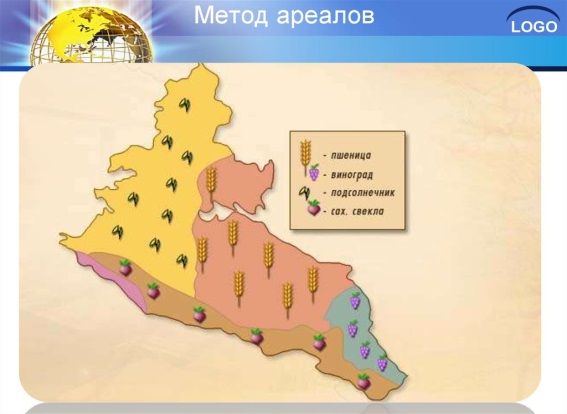 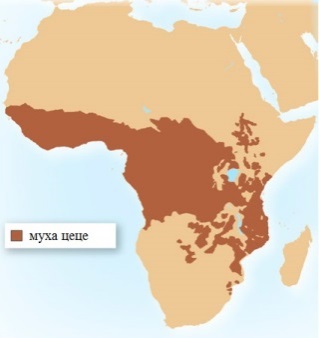 Дескрипторы: - изучает карты- определяет важность данных картФОР: групповая работаАМО: ВизуализацияФО: «Светофор»Анализ и синтезЦель: применять методы районирования согласно теме исследованияВремя: 5 мин.Критерий оценивания: применяет методы районирования согласно теме исследованияЗадание. Определите к какому принципу относится метод ареаловДескрипторы: - определяет принцип районирования метода ареалов- объясняет свой выборФОР: парная работаФО: «Светофор»Дифференциация: прослеживается в ходе парной работы через диалог и оказания поддержки.ОценкаЦель: применять методы районирования согласно теме исследованияВремя: 10-12 мин.Критерий оценивания: применяет методы районирования согласно теме исследованияЗадание. Используя количественные методы определите, по каким экономическим показателям можно районировать территорию Павлодарской области.Дескрипторы:- используют количественные методы- определяют экономические показатели районирования территории Павлодарской области- приводят примеры районирования территории Павлодарской областиФОР: групповая работаАМО: исследовательский ФО: «Светофор»РефлексияЦель: определить эффективность урока и улучшить результаты обученияВремя: 3 мин.АМО: «Рефлексивная мишень»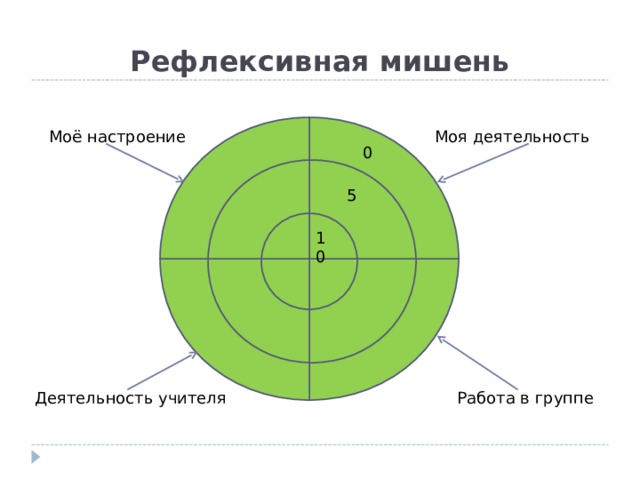 Домашнее заданиеВыполнить работу по собственному выбору и пониманию на применение методов районирования (ответить на вопросы, составить вопросы, составить презентацию, постер, кластер, ментальную карту, районировать различные природные компоненты, территории, написать эссе и т.д).Дифференциация: «Идеальное задание»